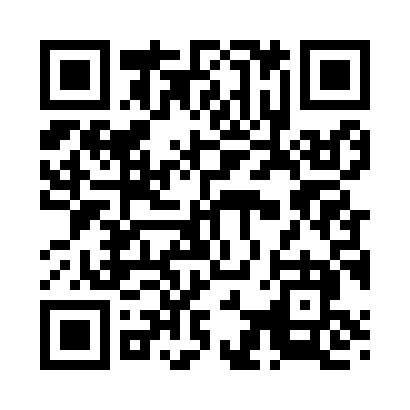 Prayer times for West Forest, Georgia, USAMon 1 Jul 2024 - Wed 31 Jul 2024High Latitude Method: Angle Based RulePrayer Calculation Method: Islamic Society of North AmericaAsar Calculation Method: ShafiPrayer times provided by https://www.salahtimes.comDateDayFajrSunriseDhuhrAsrMaghribIsha1Mon5:076:301:405:248:5010:132Tue5:076:301:405:248:5010:133Wed5:086:311:405:258:5010:134Thu5:096:311:415:258:5010:125Fri5:096:321:415:258:5010:126Sat5:106:321:415:258:4910:127Sun5:116:331:415:258:4910:118Mon5:116:331:415:258:4910:119Tue5:126:341:415:268:4910:1110Wed5:136:341:425:268:4810:1011Thu5:136:351:425:268:4810:1012Fri5:146:361:425:268:4810:0913Sat5:156:361:425:268:4710:0914Sun5:166:371:425:268:4710:0815Mon5:176:371:425:268:4710:0716Tue5:176:381:425:268:4610:0717Wed5:186:391:425:268:4610:0618Thu5:196:391:425:268:4510:0519Fri5:206:401:425:268:4510:0520Sat5:216:411:435:268:4410:0421Sun5:226:411:435:268:4310:0322Mon5:236:421:435:268:4310:0223Tue5:236:431:435:268:4210:0124Wed5:246:431:435:268:4210:0025Thu5:256:441:435:268:419:5926Fri5:266:451:435:268:409:5927Sat5:276:451:435:268:399:5828Sun5:286:461:435:268:399:5729Mon5:296:471:435:268:389:5630Tue5:306:471:435:268:379:5531Wed5:316:481:425:268:369:53